                  С.М. Калініна (ДУА «Сярэдняя школа № 46 г. Магілёва»)УРОК-ПАНАРАМА ПА ПРАДМЕЦЕ  «БЕЛАРУСКАЯ ЛІТАРАТУРА» Ў 11 КЛАССЕ  «ЖЫЦЦЁВЫ І ТВОРЧЫ ШЛЯХ ВАСІЛЯ БЫКАВА»Тлумачальная запіскаДадзеная распрацоўка прадстаўлена ў форме ўрока-панарамы як эфектыўная арганізацыя актыўнага ўзаемадзеяння  настаўніка і вучняў пры вывучэнні жыццёвага і творчага шляху пісьменніка. Выкарыстанне на ўроку логіка-сэнсавых мадэляў дазваляе актывізаваць інтэлектуальна-мысленчую дзейнасць вучняў, садзейнічае развіццю ў вучняў уменняў здабываць веды, дыферэнцыраваць пэўныя звесткі і самім прэзентаваць любую інфармацыю. У працэсе дзейнасці на ўроку  спалучаюцца індывідуальная і групавая формы работы, выкарыстоўваюцца даследчыя, пошукавыя, праблемныя метады работы. Як вядома, для вырашэння любой праблемы патрабуюцца звесткі з розных сфер жыцця, міжпрадметныя сувязі. Гэта стымулюе і падтрымлівае інтэлектуальны рост вучняў, садзейнічае развіццю іх аналітычных уменняў, а часам вядзе да ўзнікнення новых глыбокіх інтарэсаў. Менавіта таму на ўроку прадстаўлены такія віды мастацтва як жывапіс, фота- і кінамастацтва.Мэта: арганізацыя актыўнага ўзаемадзеяння, арыентаванага на аналіз прадметнага і пазапрадметнага зместу з пазіцыі культуры асобы.Задачы:- актуалізаваць і пашырыць веды вучняў пра жыццёвы і творчы шлях В.Быкава, адметнасць яго аўтарскага стылю;  - садзейнічаць развіццю ў вучняў уменняў самастойнай працы з навукова-папулярнымі крыніцамі, камунікатыўных навыкаў; - зацікавіць вучняў неардынарнай асобай празаіка і яго шматграннай творчай дзейнасцю, паспрыяць выхаванню пацуцця нацыянальнай самасвядомасці.Тэхналогія: шматмерная дыдактычная тэхналогіяТып урока:урок комплекснага прымянення ведаў і спосабаў дзейнасці.Форма: урок-панарама.Формы, метады і прыёмы выкладання: мазаічна-асацыятыўны выклік, логіка-сэнсавая мадэль, выказванні вучняў, гутарка, дэманстрацыя, дыскусія, паведамленне і каментар вучняў, праца ў групах, слова настаўніка.Абсталяванне: выстава кніг пісьменніка; відэаматэрыял з фрагментамі фільмаў “Узыходжанне” (паводле аповесці “Сотнікаў”), “Знак бяды”, “Жураўліны крык”, “Альпійская балада”, “Абеліск”; інфармацыйны і ілюстрацыйны матэрыял па біяграфіі і творчасці В.Быкава; табліца па тэхналогіі “Спісы” з калонкамі “Мае жыццёвыя каштоўнасці” і “Жыццёвыя каштоўнасці Васіля Быкава”;  табліца “Рысы быкаўскай аповесці”; пытанні для прэс-канферэнцыі; літаратурная віктарына “Жыццёвы і творчы шлях Васіля Быкава”.Афармленне дошкі: тэма ўрока; эпіграф; партрэты В.Быкава ў выкананні М.Будавея, А.Крывенкі, В.Грамыкі; фотаздымкі (для ілюстрацыі інфармацыі пра некаторыя моманты жыцця); логіка-сэнсавая мадэль “Панарама”.Арганізацыя ўрока: сталы ў классе расстаўлены ў 5 груп. На кожным стале таблічка з надпісам нумара групы, табліца па тэхналогіі “Спісы” з калонкамі “Мае жыццёвыя каштоўнасці” і “Жыццёвыя каштоўнасці Васіля Быкава”;  табліца “Рысы быкаўскай аповесці”, літаратурная віктарына “Жыццёвы і творчы шлях Васіля Быкава”.Прагназуемы вынік: вучні будуць ведаць асноўныя звесткі пра жыццёвы і творчы шлях пісьменніка, асаблівасці быкаўскай аповесці, якія вылучаюць пісьменніка сярод іншых майстроў слова; вучні будуць выяўляць асноўныя адметнасці стылю (творчай індывідуальнасці) пісьменніка, весці дыялог, улічваць чужы пункт гледжання і аргументавана адстойваць сваё меркаванне, карыстацца літаратуразнаўчымі крыніцамі і даведачнымі матэрыяламі.Ход урокаВасільком у жыце беларушчыныНазаўсёды застанецца Быкаў.                                Рыгор БарадулінI. Арганізацыйна-псіхалагічны этап.Мэта: псіхалагічная падрыхтаванасць класа да ўрока, арганізацыя ўвагі вучняў.Педагагічная задача: арганізаваць і падрыхтаваць вучняў да работы.Метапрадметныя кампетэнцыі: рэгулятыўныя (уменне падрыхтавацца да ўрока, кантроль за паводзінамі, эмоцыямі).‒  Добры дзень. Пачынаем наш урок.(Настаўнік чытае верш Сяргея Чыгрына “Васілю Быкаву”).Вайна ‒ гэта знак бяды,Яе немагчыма забыць.А мёртвым не трэба вады,А мёртвым ужо не баліць.Праз порах і дым вайны,Праз пасткіІ праз вышыніІшлі батальёна сыныІ воўчую зграю крушылі.Абеліскі вітаюць зару,Жураўліныя крыкі ачнуцца…Праз Альпы у БеларусьПрайсці, дажыць і вярнуцца. ‒ Каму з беларускіх пісьменнікаў прысвечаны гэты верш? У якіх радках схаваны падказкі? (В. Быкаву. С.Чыгрын выкарыстоўвае інтэртэкстуальнасць).II. Арыенціровачна-матывацыйны этап. Мэта: актывізацыя суб’ектыўнага вопыту вучняў, пазнавальны інтарэс, наяўнасць матывацыі, самавызначэнне на вынік ўрока.Педагагічная задача: актуалізаваць апорныя веды і ўменні, сфарміраваць пазнавальныя матывы, стварыць умовы для самавызначэння вучняў на  дзейнасць і яе вынікі. Метапрадметныя кампетэнцыі: рэгулятыўныя (уменне ставіць мэту, матываваць сваю дзейнасць), пазнавальныя ( ўменне свядома ўспрымаць матэрыял, аналізаваць і рабіць вывады), камунікатыўныя (уменне адказваць на пытанні, уменне будаваць маналагічнае выказванне).‒ У адпаведнасці з тэмай урока, эпіграфам да яго, уражаннямі ад прачытаных твораў і матэрыялам да ўрока сфармулюйце сваю задачу (Абагуліць і асэнсаваць веды пра жыццё і творчасць В. Быкава, каб узбагаціць сябе духоўным вопытам пісьменніка, засведчаным у яго кнігах ва ўласцівай толькі яму творчай манеры; пастарацца атрымаць адказы на пытанні: хто ёсць Васіль Быкаў для нашага народа? За якія заслугі перад нацыяй ён назаўсёды застанецца “васільком у жыце беларушчыны”?)Тэхналогія “Спісы”. Вучням прапануецца запоўніць першы слупок табліцы “Мае жыццёвыя каштоўнасці” (Другі слупок не падпісаны. Ён будзе запаўняцца на рэфлексійным эпапе).‒    Ці змяніліся каштоўнасці за 80-100 гадоў? ( Магчыма, змяніліся).‒ Паспрабуем спачатку пазнаёміцца з пісьменнікам праз асабістае ўспрыманне. Кожная група атрымоўвае заданне, дзе неабходна адказаць на пытанні: хто такі Васіль Быкаў? Які ён?1-я група працуе з выказваннямі дзеячаў і пісьменнікаў пра В.Быкава.Творы В. Быкава перакладзены на больш чым 50 моваў свету. Дз. Бугаёў, адзін з даследчыкаў творчасці пісьменніка, слушна зазначае, што такі “факт для нашай літаратуры выключны, пакуль адзіны за ўсю яе шматвяковую гісторыю”.І Генадзь Бураўкін яшчэ ў 80-я гады пісаў: “Па творах Васіля Быкава ўжо мяркуюць у свеце пра беларуса”.“Вельмі люблю творы Васіля Быкава. Гэта таленаваіты, шчыры пісьменнік, па-сапраўднаму народны”, – так сказаў пра нашага слыннага земляка вядомы ўсяму свету акадэмік А. Д. Сахараў.Класік рускай літаратуры В. Астаф’еў пісаў пра быкаўскую творчасць як пра “унікальную з’яву” не толькі ў беларускай, але і ў сусветнай літаратуры.2 група атрымлівае  выказванні В.Быкава. “Вайна ― гэта найстаражытнейшая чалавечая трагедыя… Вайна амаральная і таму, што яна здольная паламаць чалавека духоўна. Вайна агідная чалавечай прыродзе, нішто не можа апраўдаць яе існавання”.Храбрасць ― талент, стараннем яго не асвоіш (“Трэцяя ракета”).Як і ўсе пакуты, адну душу яны спархняюць, а другую гартуюць да трываласці. …Талент мае права гаварыць народу ўсю праўду пра ягонае існаванне, часам горкую і балючую праўду…але калі ягоная праўда з вялікай літары, дык пройдзе час, і яму той жа народ паставіць прыгожы помнік… Але гэта пасля, бо пры жыцці “нет пророка в отечестве своём” – ісціна, добра вядомая з часоў першых хрысціян, і кожны з нас, творцаў, павінен памятаць гэта.    “… І не ў маім гусце, калі можна так сказаць, даследаваць вялікія бітвы. Мая задача куды больш сціплая: мне дастаткова для таго, каб выказаць тое, што я хачу, маленькага бою на працягу адных сутак за якую-небудзь безыменную вышыньку з ручаём, бо, як я думаю, там адбывалася ўсё тое ж самае, што, скажам, і ў вялікай бітве, толькі ў меншых памерах. Але для мяне гэтыя памеры ўпаўне дастатковыя, таму што яны даюць мне магчымасць даследаваць думкі і ўчынкі двух-трох чалавек. Для мяне гэта больш цікава, чым даследаваць многія масы войск”.                                                                                                                                      3-я група аналізуе вершаваныя радкі, прысвечаныя В.Быкаву.Уладзімір КараткевічВасілю БыкавуЧас стагоддзі, як касой сцінае,Веры, царствы, догмы йдуць да ценяў...Усё мінае - Гонар не мінае,Бо народжаны адным сумленнем.Калі сонца выб'ецца з туману,Толькі іх і ўспомніць хор народаў,Воінаў сваіх, святых і зраненых,Рыцараў сумлення і свабоды.Рыгор БарадулінБудуць часам ідалы раструшчаны,Свет разумны стоміцца ад крыкаў.Васільком у жыце БеларушчыныНазаўсёды застанецца Быкаў!Пётр  Прыходзька Вучні 4-й групы аналізуюць партрэты В. Быкава ў выкананні мастакоў М. Будавея, А. Крывенкі, В. Грамыкі.5-я група падзеліцца ўражаннямі ад знаёмства з фотаздымкамі В.Быкава ў розныя перыяды жыцця.III. Аперацыйна-пазнавальны этап.Мэта: рашэнне задач ўрока з апорай на ўласны вопыт, веды, пазнавальную актыўнасць; фарміраванне шматмерна-сэнсавай прасторы тэмы.Педагагічная задача: арганізаваць мэтанакіраваную  адукацыйную дзейнасць вучняў, стварыць сітуацыю творчых разважанняў.Метапрадметныя кампетэнцыі: камунікатыўныя (планаванне вучэбнага супрацоўніцтва з настаўнікам і равеснікамі; здзяйсненне кантролю, карэкцыі, ацэнкі дзейнасці партнёра; уменне слухаць і ўступаць ў дыялог); пазнавальныя (лагічныя ‒ пабудова лагічных разважанняў, доказ), рэгулятыўныя (планаванне, прагназаванне, кантроль, карэкцыя).Праектаванне логіка-сэнсавай мадэлі “Панарама”Блок “Жыццё”. Вучні павінны выбраць ілюстратыцыйны матэрыял, суаднесці яго з этапам жыцця Васіля Быкава і падабраць адпаведны матэрыял з інфармацыйнага матэрыялу. Блок “Творчасць”. Даецца апісанне твора і фрагмент з кінафільма. Неабходна назваць твор.Настаўнік звяртае ўвагу на ілюстрацыі “Дарога ў школу” і “Маё возера”, зробленыя Васілём Быкавым.Інфармацыйны матэрыялДзяцінства В. Быкава, па яго ўласным прызнанні, было “скупое на радасці і труднае, як і ўвесь той час”. У артыкуле “Ад імя пакалення” ён пісаў: “Я не люблю свайго дзяцінства. Галоднае жыццё, калі трэба ісці ў школу, а няма чаго паесці і апрануць… Адзінае, што было радасцю, дык гэта прырода і кнігі”. У дзяцінстве паланіла Васіля Быкава экзатычная проза Янкі Маўра і замежная прыгодніцкая класіка. “Чытаў, – успамінае празаік, – без усялякай сістэмы, без разбору. Але час і вопыт усё расставілі па сваіх месцах. З класікаў я, вядома, вылучаю Талстога і Дастаеўскага… Маёй пісьменніцкай прыродзе блізкая таксама проза Пушкіна…”.Першым мастацкім творам, які зрабіў моцнае ўздзеянне на будучага класіка, было апавяданне М. Лынькова “Гой”. Добрую, паэтычную прозу Лынькова Быкаў назваў сваімі першымі літаратурнымі ўрокамі, набыцццём літаратурнага густу. “Волатам думкі і чараўніком слова” назаве Быкаў другога свайго настаўніка – Якуба Коласа, а яго “Новую зямлю” і “Сымона-музыку” – цудам, створаным “разам і чараўніком слова, і вясковым настаўнікам – народным інтэлігентам”.Пачатковую адукацыю В. Быкаў набываў у Бычках, потым – у Слабодцы, а з 5-га класа вучыўся ў Кублічах. Ён змалку вызначаўся цягай да малявання і паступіў пасля 9 класаў у Віцебскае мастацкае вучылішча. Але з восені 1940 года ў ім адмянілі стыпендыю і ўвялі плату за навучанне. Быкаў вымушаны быў вярнуцца дадому і працягваць вучобу ў Кублічах. У краіне пачалі адкрывацца школы і ФЗН (фабрычна-завадское навучанне). У іх вучылі бясплатна і яшчэ давалі адзенне і ежу. У Віцебскай школе ФЗН атрымаў спецыяльнасць бетоншчыка-арматуршчыка. Юнак намерваўся паступаць у індустрыяльны інстытут на Украіне (горад Шостка Сумскай вобласці), але тут грымнула вайна…Вялікая Айчынная вайна напаткала В.Быкава ва ўкраінскім горадзе Шостка Сумскай вобласці, куды ён прыехаў паступаць у індустрыяльны інстытут. З першых дзён юнак быў мабілізаваны на абарончыя работы, быў байцом інжынернага батальёна, будаваў умацаванні, ваенныя аб’екты ад Гомеля да Варонежа. Летам 1942 года яго прызвалі ў Чырвоную Армію і накіравалі ў Саратаўскае пяхотнае вучылішча. Пісьменнік ваяваў у артылерыі і пяхоце, быў двойчы паранены. Ён ваяваў на 2 і 3 Украінскіх франтах, вызваляў Румынію, Балгарыю, Венгрыю, Югаславію, Аўстрыю. Зімой 1944 года пад Кіраваградам батальён, дзе ваяваў Быкаў, быў разбіты, сам будучы пісьменнік трапіў у шпіталь з прастрэленай нагой. Менавіта тады бацькі Быкава атрымалі паведамленне, што іх сын забіты 10 студзеня 1944 года і пахаваны ў вёсцы Севярынка Кіраваградскай вобласці. На помніку выбіта яго імя.У 1955 г. нарэшце звольніўся ў запас і вярнуўся ў Гародню, дзе ўжо жыў два гады пасля першай дэмабілізацыі. Хацелася вучыцца. “Але дзе і як? Ніякіх дакументаў аб адукацыі ў мяне не было – усё праглынула вайна…”Пачынаўся творчы шлях В. Быкава вельмі звычайна і нават непрыкметна – з апавяданняў, якія былі апублікаваны ў 1949 годзе на рускай мове ў “Гродненскай правде”. Большы грамадскі рэзананс мелі апавяданні на роднай мове, надрукаваныя ў 1956–1959 гады, а вось самая першая аповесць “Жураўліны крык” (1959) прынесла яму славу і заслужанае прызнанне, бо ўжо ў ёй ён паказаў “не абы-якое, а часам і проста зайздроснае майстэрства” (Дз. Бугаёў).“Праўдай адзінай” кіраваўся В. Быкаў у сваім мастацкім даследаванні свету і чалавека ў свеце. “Праўда, праўда і толькі праўда”, – так сфармуляваў творца свой галоўны прынцып.У канцы 60-х і 70 гадах творчасць Быкава скіроўваецца ў бок заглыбленага паказу маральна-філасофскай праблематыкі. “Круглянскі мост”, “Пайсці і не вярнуцца”, “Воўчая зграя”, “У тумане”, “Сотнікаў”, а потым “Знак бяды”, “Аблава”, “Сцюжа”, “Жоўты пясочак” і інш.Васіля Быкава яшчэ пры зямным жыцці (памёр 22 чэрвеня 2003 года, пахаваны на Усходніх могілках у Мінску) называлі сумленнем нацыі.Вялікія мастакі ўвогуле не паміраюць. Яны застаюцца ў памяці, свядомасці чалавецтва назаўсёды. “Васільком у жыце беларушчыны застанецца назаўсёды Быкаў”.Зачытванне ўрыўкаў з твораў, зварот да ключавых слоў, вызначэнне рыс быкаўскай аповесці.Рысы быкаўскай аповесціФізкультхвілінкаIV. Кантрольна-карэкцыйны этап.Мэта: высвятленне вучнямі сваёй кампетэнтнасці, звязанай з дадзенай тэмай.Педагагічная задача: стварыць умовы для кантролю, узаемаправеркі.Метапрадметныя кампетэнцыі: камунікатыўныя (уменне дакладна выказваць свае думкі), рэгулятыўныя (выдзяленне і асэнсаванне таго вучнямі таго, што засвоена, якасці засваення матэрыялу; ацэнка вынікаў работы).Прэс-канферэнцыя.Пытанні:-	Якая тэма асноўная ў творчасці Васіля Быкава? -	Які жанр пісьменніка асноўны?-	Якія рысы характэрны для быкаўскай аповесці?-	Якія творы В.Быкава экранізаваліся?-	Што з’яўляецца асновай творчасці Васіля Быкава?V.Рэфлексія.Мэта: усведамленне вучнямі актуальнай значымасці знаёмства з неардынарнай асобай пісьменніка.Педагагічная задача: стварыць умовы для развіцця рэфлексійнай дзейнасці.Метапрадметныя кампетэнцыі: пазнавальныя ( рэфлексія спосабаў і  ўмоў дзеянняў, кантроль і ацэнка працэсу і вынікаў сваёй дзейнасці), рэгулятыўныя (вызначэнне пазіцыі вучня).Запаўняецца калонка “Жыццёвыя каштоўнасці пісьменніка”.(Напрыклад, праўда, сумленне, справядлівасць і інш.)‒ Ці ўзнікла жаданне змяніць змест сваёй калонкі, запоўненай ў пачатку ўрока.VI. Дамашняе заданне. Адказаць на пытанні літаратурнай віктарыны і перачытаць аповесць В. Быкава“Знак бяды”.Мэта: паспяховае выкананне дамашняга задання.Педагагічная задача: падрыхтаваць вучняў да асэнсаванага выканання дамашняга задання.Метапрадметныя кампетэнцыі: пазнавальныя (пошук і выдзяленне неабходнай інфармацыі), рэгулятыўныя (самарэгуляцыя для павышэння матывацыі вучэбнай дзейнасці).Адказаць на пытанні літаратурнай віктарыны і перачытаць аповесць В.Быкава“Сотнікаў”.Літаратурная віктарынаВасіль Быкаў. Жыццё і творчасць          1. Калі нарадзіўся Васіль Быкаў?2. Хто з беларускіх паэтаў і пісьменнікаў, як і В. Быкаў, нарадзіўся на Ушаччыне?3. У якую навучальную ўстанову паступіў В. Быкаў пасля заканчэння дзевятага класа?4. Чаму В. Быкаў пакінуў вучыцца ў Віцебскім мастацкім кучылішчы? Калі гэта было?5. Якую навучальную ўстанову закончыў В. Быкаў у 1943 годзе?6. Кім быў В. Быкаў на фронце ў гады Вялікай Айчыннай вайны?7. Якім чынам імя В. Быкава звязана з брацкай магілай у вёсцы Вялікая Севярынаўка, што на Кіраваградчыне?8. У якім горадзе пачыналася і больш за два дзесяцігоддзі працягвалася літаратурная дзейнасць В. Быкава?9. Да якіх твораў пісьменнік зрабіў аўтарскія ілюстрацыі?10. Працу з якім вядомым рускім паэтам пісьменнік назваў «незабыўнаю школай літаратуры»?11. Які твор прынёс В. Быкаву першы вялікі поспех?12. Якую прэмію атрымаў пісьменнік у 1964 годзе за аповесць «Трэцяя ракета»?13. У час працы над якім творам В. Быкаў сустракаўся з італьянскімі турыстамі, прыглядаўся да манеры паводзінаў італьянак і іх звычак, цікавіўся італьянскай мовай?14. У якой аповесці пісьменнік упершыню звярнуўся да тэмы партызанскай барацьбы супраць фашызму?15. Як называецца раман В. Быкава?16. Якая аповесць В. Быкава спачатку з’явілася ў перакладзе на рускую мову і толькі праз паўгода была надрукаваная ў беларускім часопісе «Полымя»?17. Які твор пісьменніка ў перакладзе на рускую мову атрымаў назву «Атака с ходу»?18. Які твор В. Быкаў назваў найбольш аўтабіяграфічным?19. Якія аповесці В. Быкава ў 1974 годзе адзначаныя Дзяржаўнай прэміяй СССР?20. За якія творы ў 1978 годзе пісьменнік атрымаў Дзяржаўную прэмію БССР?21. Па матывах якой аповесці В. Быкава кампазітар Г. Вагнер напісаў оперу «Сцежкаю жыцця» (аўтары лібрэта А. Вярцінскі і С. Штэйн)?22. Калі В. Быкаву было прысвоена званне народнага пісьменніка БССР?23. Як называецца кінафільм рэжысёра Ларысы Шапіцькі паводле аповесці В. Быкава «Сотнікаў»?24. Назавіце п’есу, напісаную паводле аповесці «Сотнікаў».25. Хто з акцёраў стварыў вобразы Петрака і Сцепаніды Багацькаў у двухсерыйнай кінастужцы рэжысёра М. Пташука «Знак бяды»?26. За які твор В. Быкаў у 1986 годзе атрымаў Ленінскую прэмію?27. Якой высокай узнагародай адзначаны В. Быкаў напярэдадні свайго 60-годдзя?Мае жыццёвыя каштоўнасці7-9 назоўнікаўТЫ НЕ ПАМЁР...Ты не памёр. Вечна жывыІсці ў страі салдацкім будзеш.Ніколі, друг мой баявы,Цябе планета не забудзе.Вышэй узнімеш крыж святы.І хай ярчэй заззяе.З такімі воямі, як ты,Радзіма ростані не знае.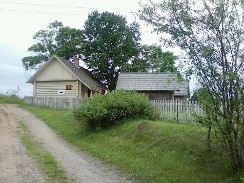 Малая радзімаАповесць “Жураўліны крык”Сюжэтную аснову аповесці складае гісторыя пра тое, як шасцёра байцоў восенню 1941 года, ужо недзе пасля Смаленска, крыху няпоўныя суткі абаранялі “звычайны чыгуначны пераезд, якіх нямала параскідана на сталёвых шляхах зямлі.” Праўда, гэта своеасаблівыя суткі – на працягу іх загінуць усе героі.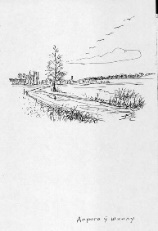 Дзіцячыя гадыАповесць“Абеліск” Настаўнік Алесь Мароз, ведаючы, што ідзе на верную смерць і нават цаною жыцця не здолее ўратаваць сваіх вучняў, усё роўна робіць выбар, адпаведны сваёй чалавечай сутнасці. 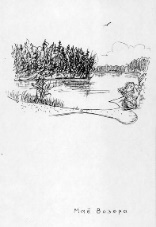 ЮнацтваАповесць “Альпійская балада”Пакутнік-вязень Іван Цярэшка таксама апынуўся ў безнадзейным становішчы, але рашаецца скінуць каханую Джулію ў бяздонне, каб не пакідаць яе жывой на здзекворагу і не забіваць самому. Хісткі шанс на выратаванне нечаканааказаўся ў яе: у прорве «дзе-нідзе шарэлі языкі нерасталага снегу…».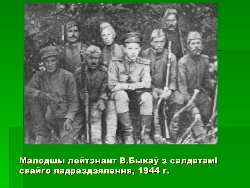 Вялікая Айчынная вайнаАповесць «Сотнікаў»У фінале твора Сотнікава знішчаюць фізічна, аднак маральна ён не толькі не гіне, але ўзвышаецца, у той час як Рыбак, застаўшыся жыць, ліквідуецца як асоба.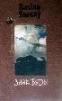 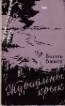 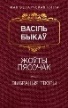 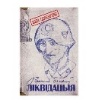 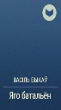 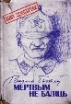 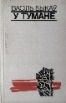 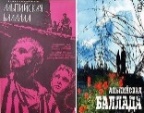 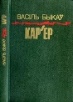 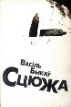 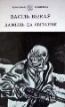 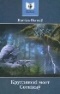 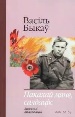 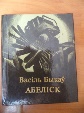 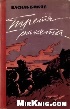 Творчая спадчынаАповесці «Знак бяды»Пятрок І Сцепаніда сваё жыццё будуюць па спрадвечных чалавечых законах і этычных нормах жыцця.АўтабіяграфізмПра сюжэтныя сітуацыі аповесцей “Мёртвым не баліць”, “Праклятая вышыня”, “Трэцяя ракета” пісьменнік сведчыў так: “Яны ўзяты з маёй франтавой рэчаіснасці, ступень канструявання ў іх вельмі нязначная”.Лёс многіх людзей, якіх пісьменнік добра ведаў, стаў асновай для стварэння вобразаў; напрыклад, вобраза Рыбака ў аповесці “Сотнікаў”. Прататыпамі вобразаў Петрака і Сцепаніды ў аповесці “Знак бяды” сталі родзічы і найперш бацькі пісьменніка – Уладзімір Фёдаравіч і Ганна Рыгораўна. “Дужа мяккая і жаласлівая”, – так скажа В. Быкаў пра сваю маці, жанчыну ціхмянапамяркоўную і далікатную. Чытач зразумее, што гэтымі якасцямі пісьменнік асабліва “надзяліў” Петрака.Адзінства месца і часу дзеянняШасцёра байцоў восенню 1941 года, ужо недзе пасля Смаленска, няпоўныя суткі абаранялі «звычайны чыгуначны пераезд, якіх нямала параскідана на сталёвых шляхах зямлі». Праўда, гэта своеасаблівыя суткі — на працягу іх загінуць усе героі.Абмежаваная колькасць герояўШасцёра байцоў восенню 1941 года, ужо недзе пасля Смаленска, няпоўныя суткі абаранялі «звычайны чыгуначны пераезд.У фінале твора Сотнікава знішчаюць фізічна, аднак маральна ён не толькі не гіне, але ўзвышаецца, у той час як Рыбак, застаўшыся жыць, ліквідуецца як асоба.Пакутнік-вязень Іван Цярэшка таксама апынуўся ў безнадзейным становішчы, але рашаецца скінуць каханую Джулію.Глыбокі псіхалагізм«А жыць так хацелася — хоць як-небудзь: у сцюжы, голадзе, страху, хоць у такім жудасным пекле, якім была вайна, — усё роўна хацелася жыць». Аднак Глечык у апошнія імгненні свайго жыцця «зацяў у сабе нясцерпную журботу душы, у якой вялікаю прагай да жыцця ўсё біўся далёкі прызыўны жураўліны крык».Прыём рэтраспекцыіТрыццацігадовага ленінградскага інтэлігента Барыса Фішара, якому на здзяйсненне апошняга ўчынку спатрэбіліся ўсе яго сілы і нават само жыццё. Жулікаватага з выгляду, з «падмочанай біяграфіяй» Віцькі Свіста, які гіне ў паядынку з танкам. Старшыны з Арлоўшчыны Рыгора Карпенкі, які навучыўся ваяваць не толькі рашуча і мужна, але і разумна. Ён і памірае з клопатам, ці адбіта чарговая атака ворага. Самотнага Васіля Глечыка, маладзенькага неабстралянага радавога з Віцебшчыны.Драматызм абставінДраматызм і жахлівасць сітуацыі для Хведара Роўбы ў тым, што яна паставіла яго перад выбарам паміж смерцю і смерцю. Сустрэча з родным сынам для Хведара — верная смерць.Аповесць”Аблава”Сітуацыя маральнага выбару [Рыбак] пакутаваў ад бяссілля, ад немагчымасці звярнуццада выпрабаванага сродку — сілы, каб уратаваць сябе. Адсутнасцьусялякага выбару надта звузіла яго магчымасці...Сотнікаў «стараўся сабраць свае сілы,падрыхтавацца ўнутрана, каб вытрымаць да канца»; «...Думка наконтстарасты аказалася марным намерам — ён [Рыбак] як след непрадумаў яе, нічога не падрыхтаваў і цяпер нёс поўнуюзбянтэжанасць у душы».Настаўнік Алесь Мароз, ведаючы, што ідзе на верную смерць і нават цаною жыцця не здолее ўратаваць сваіх вучняў, усё роўна робіць выбар, адпаведны сваёй чалавечай сутнасці.Перад выбарам стаялі і партызаны з аповесці «Абеліск». Усе заходзіліся жалем і да дзяцей, і да іх мацярок. Хацелі б дапамагчы, але «атрад яшчэ не набраў сілы… а навокал у кожным сяле гарнізон — немцы і паліцаі. Паспрабуй сунься».Трагічны фіналАднак Глечык у апошнія імгненні свайго жыцця «зацяў у сабе нясцерпную журботу душы, у якой вялікаю прагай да жыцця ўсё біўся далёкі прызыўны жураўліны крык».Не было багатым жыццё нашых Багацькаў, пакутніцкай была іх смерць, прынятая ад рук сваіх жа суайчыннікаў, калі можна так назваць назваць недасекаў-нелюдзяў. Укрыжавалі Багацькаў! Трагічны лёс нашых Багацькаў...Настаўнік Алесь Мароз, ведаючы, што ідзе на верную смерць і нават цаною жыцця не здолее ўратаваць сваіх вучняў, усё роўна робіць выбар, адпаведны сваёй чалавечай сутнасці.Мае жыццёвыя каштоўнасціЖыццёвыя каштоўнасці В.Быкава7-9 назоўнікаў